Consular Days Durban 2021 – Passport/ID application requestPlease return this form (1 form per person) by 27.04.2021 by E-mail to southernafrica@eda.admin.ch 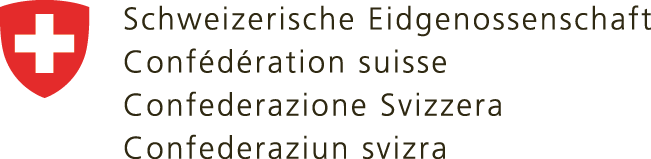 Embassy of Switzerland to South Africa, Botswana,Eswatini, Lesotho, Mauritius and NamibiaRegional Consular Centre Southern AfricaSurname NameDate of Birth (dd/mm/yyyy)Civil Status / DateSingle                                        Divorced  Married                                      Widow     Since: AddressPhone numberE-mail addressHeight in cmOrderPassport	 	Passport & ID 	Adults 	       ZAR 2’510.00	Adults	ZAR 2’800.00Children 	    ZAR 1’170.00	Children	ZAR 1’460.00ID                	                          Adults 	       ZAR 1’250.00	(prices are subject to change)Children 	    ZAR   670.00Details and current prices will be communicated with the appointment confirmation. An electronic bank transfer must be made in advance, to the bank account of the Embassy of Switzerland in Pretoria.Please make sure that the Consular Centre receives the full amount. The client must pay bank fees.Remarks/ notes